Бушуйская основная школа - филиал муниципального бюджетного общеобразовательного учреждения «Кириковская средняя школа»РАБОЧАЯ ПРОГРАММАпо предмету «Технология» Для учащихся 3 класса Бушуйской основной школы-филиала муниципального бюджетного общеобразовательного учреждения «Кириковская средняя школа»Составил: учитель Махмудова Мария Насириддиновна 2021 - 2022 учебный годПояснительная записка.    Настоящая рабочая программа по технологии составлена на основании основной образовательной программы начального общего образования муниципального бюджетного общеобразовательного учреждения «Кириковская средняя школа» от 31 августа 2020 года, утвержденной приказом по учреждению № 188-ОД от 02.09.2020,  учебного плана муниципального бюджетного общеобразовательного учреждения «Кириковская средняя  школа» для 3 класса на 2021-2022 учебный год, положения о рабочей программе педагога Бушуйской основной школы муниципального бюджетного общеобразовательного учреждения «Кириковская средняя  школа» реализующего предметы, курсы и дисциплины общего образования от 30 мая 2019 года.    Основной целью курса «Технология» являются:- развитие социально-значимых личностных качеств (потребность познавать и исследовать неизвестное, активность, инициативность, самостоятельность, самоуважение и самооценка).Программа определяет ряд задач:-стимулирование и развитие любознательности, интереса;-формирование целостной картины мира материальной и духовной культуры как продукта творческой предметно-преобразующей деятельности человека;формирование мотивации успеха и достижений, творческой самореализации на основе организации предметно-преобразующей, художественно-конструкторской деятельности;-формирование первоначальных конструкторско-технологических знаний и умений;-творческого и репродуктивного воображения (на основе решения задач по моделированию отображение объекта и процесса его преобразования в форме моделей: рисунков, планов, схем, чертежей); творческого мышления (на основе решения художественных конструкторско-технологических задач);-развитие коммуникативной компетентности младших школьников на основе организации совместной продуктивной деятельности;-ознакомление с миром профессий (в том числе профессии близких и родных), их социальным значением, историей возникновения и развития.    Согласно программе, на изучение «Технологии» в 3 классе отводится 34 часа (34 учебные недели). Исходя из учебного плана Кириковской средней школы на изучение курса отведено 1 час в неделю.     Промежуточная аттестация проводится с 25.04.2022 по 16.04.2022 г. в форме инсценирования сказки.Планируемые результаты освоения учебного предмета.     В результате изучения курса «Технологии» обучающиеся:- получат начальные представления о материальной культуре как продукте творческой предметно-преобразующей деятельности человека, о предметном мире как основной среде обитания современного человека, о гармонической взаимосвязи предметного мира с миром природы, об отражении в предметах материальной среды нравственно-эстетического и социально-исторического опыта человечества; о ценности предшествующих культур и необходимости бережного отношения к ним в целях сохранения и развития культурных традиций;- получат начальные знания и представления о наиболее важных правилах дизайна, которые необходимо учитывать при создании предметов материальной культуры; - получат общее представление о мире профессий, их социальном значении, истории возникновения и развития;- научатся использовать приобретенные знания и умения для творческой самореализации при оформлении своего дома и классной комнаты, при изготовлении подарков близким и друзьям, игрушечных моделей, художественно-декоративных и других изделий.   Научатся:- выполненять под руководством учителя коллективных и групповых творческих работ, а также элементарных доступных проектов, получат первоначальный опыт использования сформированных в рамках учебного предмета коммуникативных универсальных учебных действий в целях осуществления совместной продуктивной деятельности: распределение ролей руководителя и подчиненных, распределение общего объема работы, приобретение навыков сотрудничества и взаимопомощи, доброжелательного и уважительного общения со сверстниками и взрослыми;- организации собственной творческой практической деятельности на основе сформированных регулятивных универсальных учебных действий: целеполагания и планирования предстоящего практического действия, прогнозирования, отбора оптимальных способов деятельности, осуществления контроля и коррекции результатов действий; научатся искать, отбирать, преобразовывать необходимую печатную и электронную информацию;- познакомятся с персональным компьютером как техническим средством, с его основными устройствами, их назначением; приобретут первоначальный опыт работы с простыми информационными объектами: текстом, рисунком, аудио- и видеофрагментами; овладеют приемами поиска и использования информации, научатся работать с доступными электронными ресурсами;получат первоначальный опыт трудового самовоспитания: научатся самостоятельно обслуживать себя в школе, дома, элементарно ухаживать за одеждой и обувью, помогать младшим и старшим, оказывать доступную помощь по хозяйству.    В ходе преобразовательной творческой деятельности будут заложены основы таких социально ценных личностных и нравственных качеств, как трудолюбие, организованность, добросовестное и ответственное отношение к делу, инициативность, любознательность, потребность помогать другим, уважение к чужому труду и результатам труда, культурному наследию.Содержание учебного предмета.Тематическое планирование с указанием количества часов на освоение каждой темы.Список литературы, используемой при оформлении рабочей программы.1.Лутцева Е. А.,Зуева Т. П.Технология.Рабочие программы.1—4 классы. Москва «Просвещение»2.Лутцева Е. А.,Зуева Т. П. Технология. Учебник. 1 -2 класс.Москва «Просвещение»3.Лутцева Е. А.,Зуева Т. П.Технология. Рабочая тетрадь. 1 -2 класс. Москва «Просвещение»СОГЛАСОВАНО:заместитель директора по учебно-воспитательной работе Сластихина Н.П._______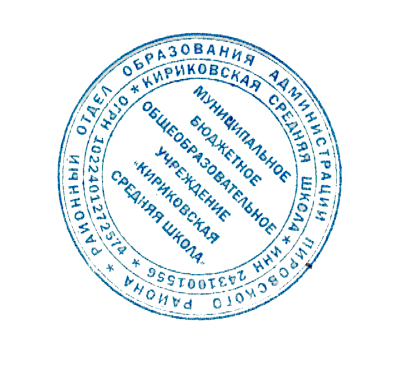 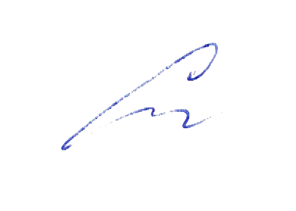 «30» августа 2021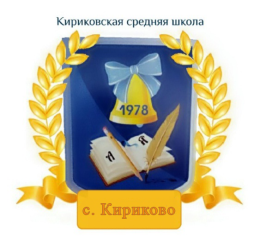 УТВЕРЖДАЮ:Директор муниципального бюджетного общеобразовательного учреждения «Кириковская средняя школа»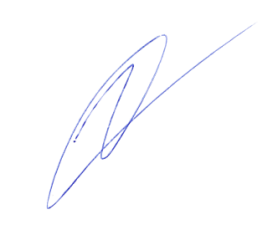 Ивченко О.В.________«30» августа 2021 года№п/пНаименование разделаКоличество часов1Информационная мастерская42Мастерская скульптора 53Мастерская рукодельницы 94Мастерская инженеров-конструкторов, строителей, декораторов 105Мастерская кукольника6ИтогоИтого34№ТемаКоличество часовДата проведенияРаздел №1. Информационная мастерская (4 ч)Раздел №1. Информационная мастерская (4 ч)1Вспомним и обсудим!103.09.20212-3Знакомимся с компьютером.210.09.202117.09.20214Компьютер — твой помощник124.09.2021Раздел № 2. Мастерская скульптора(5 ч)Раздел № 2. Мастерская скульптора(5 ч)5Как работает скульптор? Скульптура разных времён и народов.101.10.20216-7Статуэтки.208.10.202115.10.20218Рельеф и его виды. Как придать поверхности фактуру и объём?122.10.20212 четверть 2 четверть 2 четверть 2 четверть 9Конструируем из фольги.105.11.2021Раздел  №3.  Мастерская рукодельницы (швеи, вышивальщицы) (9 ч)Раздел  №3.  Мастерская рукодельницы (швеи, вышивальщицы) (9 ч)10-11Вышивка и вышивание.215.11.202119.11.202112Строчка петельного стежка.126.11.202113Пришивание пуговиц.13.12.202114Наши проекты. Подарок малышам «Волшебное дерево»110.12.202115История швейной машины.117.12.202116Секреты швейной машины.124.12.20213 четверть 3 четверть 3 четверть 3 четверть 17Футляры.114.01.202218Наши проекты. Подвеска.121.01.2022Раздел № 4. Мастерская инженеров-конструкторов, строителей, декораторов (10 ч)Раздел № 4. Мастерская инженеров-конструкторов, строителей, декораторов (10 ч)19Строительство и украшение дома.128.01.202220Объём и объёмные формы. Развёртка.14.02.202221Подарочные упаковки.111.02.202222Конструирование из сложных развёрток.118.02.202223-24Модели и конструкции.225.02.20224.03.202225Наши проекты. Парад военной техники.111.03.202226Наша родная армия.118.03.20224 четверть 4 четверть 4 четверть 4 четверть 27Художник-декоратор. Филигрань и квиллинг.101.04.202228Художественные техники из креповой бумаги.108.04.2022Раздел  № 5. Мастерская кукольника (6 ч)Раздел  № 5. Мастерская кукольника (6 ч)29Может ли игрушка быть полезной.115.04.202230Театральные куклы-марионетки.122.04.202231Игрушка из носка.129.04.202232Игрушка-неваляшка..106.05.202233Проверим себя.113.05.202234Что узнали, чему научились.120.05.2022